Задания  школьного этапа Всероссийской олимпиады школьников по физике   2020-2021 год8 классЗадача №1Деревянный куб распилили на  восемь одинаковых кубиков. Используя рисунок, на котором изображён ряд таких кубиков и линейка с сантиметровыми делениями, определите объём исходного куба.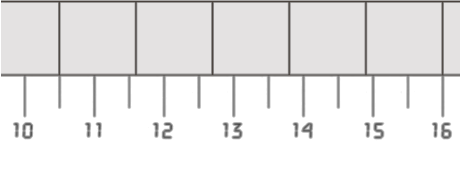 Задача №2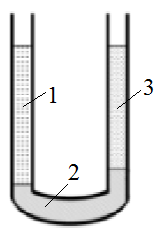 В сообщающиеся сосуды налили  воду, ртуть  и масло. Верхние уровни жидкостей совпали, а нижние отличаются на 4мм. Укажите, где какая  жидкость на рисунке и вычислите высоту столба масла.  Плотности ртути, воды и масла: 13,6 г/см3, 1 г/см3,0,9 г/см3. Задача №3Дубовая однородная крышка люка в подпол деревенского дома имеет длину L = 0,8 м, ширину h = 0,5 м и толщину d = 3 см. Крышку тянут  за кольцо, расположенное на расстоянии а = 10 см от края люка с силой, направленной вертикально вверх. При каком минимальном значении силы крышка начнет  открываться? Плотность дуба ρ = 0,8 г/см3. Трением в оси люка пренебречь, g = 10 Н/кг.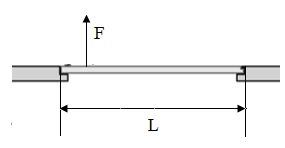 Задача №4В теплоизолированный сосуд, содержащий холодную воду массой 1 кг, добавили  некоторое количество кипящей воды. На рисунке изображена шкала термометра, погруженного в сосуд до и после добавления кипятка. С учетом ошибки измерения температуры определите максимально и минимально возможное количество теплоты, которую получила вода при нагревании. Удельная теплоемкость воды 4200 Дж/кг∙0С. Погрешность измерения температуры термометром равна цене деления его шкалы. 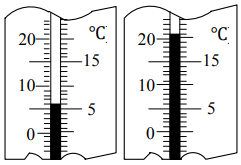 